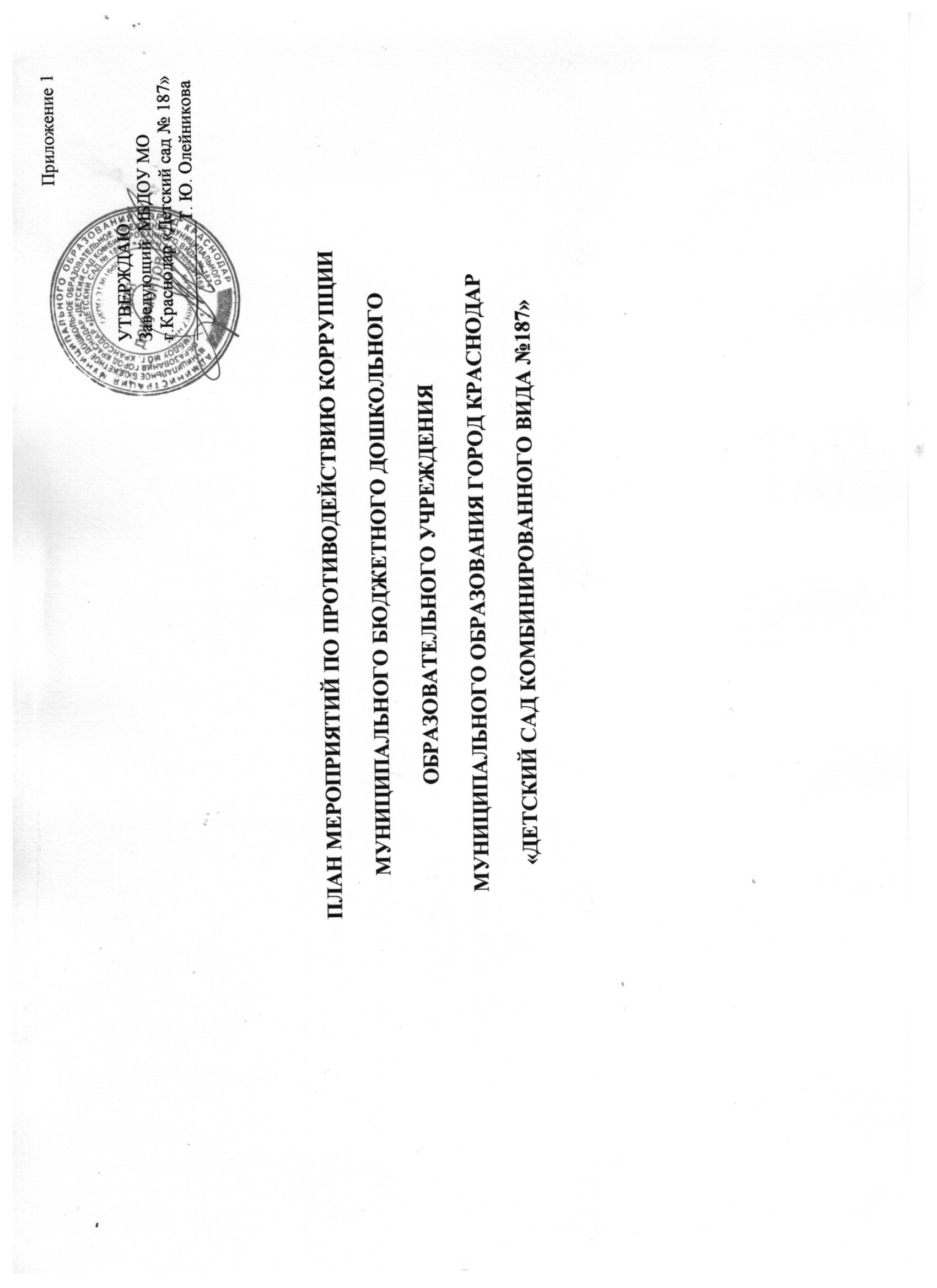 №п/пМероприятиеИсполнительСроквыполненияСроквыполнения1. Нормативное обеспечение мероприятий по противодействию и профилактике коррупции1. Нормативное обеспечение мероприятий по противодействию и профилактике коррупции1. Нормативное обеспечение мероприятий по противодействию и профилактике коррупции1. Нормативное обеспечение мероприятий по противодействию и профилактике коррупции1. Нормативное обеспечение мероприятий по противодействию и профилактике коррупции1.1.Разработка и издание правовых актов (приказов), направленных на устранение причин и условий, способствовавших выявляемым коррупциогенным факторамЗаведующий,Ответственный за профилактику коррупционныхправонарушенийЗаведующий,Ответственный за профилактику коррупционныхправонарушенийНачало календарного года;Начало учебного года1.2.Мониторинг изменений действующего законодательства в области противодействия коррупцииЗаведующий,Ответственный за профилактику коррупционных правонарушенийЗаведующий,Ответственный за профилактику коррупционных правонарушенийпостоянно1.3.Рассмотрение вопросов исполнения законодательства в области противодействия коррупции на совещаниях и общих собраниях трудового коллективаЗаведующий,Ответственный запрофилактику коррупционных правонарушенийЗаведующий,Ответственный запрофилактику коррупционных правонарушенийежегодно2. Организационные, штатные и материально-технические меры обеспеченияпротиводействия и профилактики коррупции2. Организационные, штатные и материально-технические меры обеспеченияпротиводействия и профилактики коррупции2. Организационные, штатные и материально-технические меры обеспеченияпротиводействия и профилактики коррупции2. Организационные, штатные и материально-технические меры обеспеченияпротиводействия и профилактики коррупции2. Организационные, штатные и материально-технические меры обеспеченияпротиводействия и профилактики коррупции2.1.Организация и обеспечение постоянного функционирования«горячей линии» по приёму информации о фактах коррупциогенного поведения работников учреждения сиспользованием телефонной линии и сети ИнтернетОтветственный запрофилактику коррупционных правонарушенийОтветственный запрофилактику коррупционных правонарушенийпостоянно2.2.Проведение оценки коррупционных рисков в целях выявления сфер деятельности, наиболее подверженных таким рискам, иразработки соответствующих антикоррупционных мерОтветственный за профилактику коррупционныхправонарушенийежегодно2.3.Размещение актуальных информационных материалов о мерах по противодействию и профилактике коррупции, в том числе о«горячей линии».Ответственный за профилактику коррупционныхправонарушенийдо 01.05.2020г.2.4.Подготовка и представление отчётных материалов о проводимой работе по реализации Плана противодействия коррупции в орган администрации муниципального образования город Краснодар, выполняющий функцииучредителя учрежденияОтветственный за профилактику коррупционных правонарушенийдо 15.12.2020г.2.5.Взаимодействие по всем вопросам противодействия и профилактики коррупции с департаментом (управлением) администрации муниципального образования город Краснодар,наделённым функциями учредителя учрежденияЗаведующийпостоянно3. Обучение и информирование работников о мерах по противодействию и профилактике коррупции3. Обучение и информирование работников о мерах по противодействию и профилактике коррупции3. Обучение и информирование работников о мерах по противодействию и профилактике коррупции3. Обучение и информирование работников о мерах по противодействию и профилактике коррупции3.1.Организация обучения и повышение квалификации для лиц, наделённых полномочиями в области противодействия и профилактики коррупции в учреждении, в сферепротиводействия и профилактики коррупцииЗаведующийдо 01.09.2020г.3.2.Проведение собраний рабочего коллектива, включая руководство учреждения, с разъяснением основных направлений в области противодействия и профилактики коррупции, в том числе с разъяснением последствий и наказаний, предусмотренных за подкуп, получение и дачу взятки, посредничество во взятничестве, халатность,злоупотребление служебным положением.Ответственный за профилактику коррупционных правонарушенийЕжеквартально3.3.Проведение разъяснительной работы с работниками учреждения о недопущении поведения, которое может восприниматься окружающими как предложение дачи взятки,либо как согласие принять взятку или как просьба о даче взяткиЗаведующий,Ответственный запрофилактику коррупционных правонарушенийпостоянно3.4.Ознакомление работников под роспись с документами, регламентирующими вопросы противодействия и профилактики коррупцииЗаведующий,Ответственный за профилактику коррупционныхправонарушенийежегодно3.5.Проведение разъяснительной работы, направленной на формирование негативного отношения к дарению (получению) подарков работниками учреждения в связи с их должностным положением или в связи с исполнением ими своих трудовыхобязанностейЗаведующий,Ответственный за профилактику коррупционных правонарушенийпостоянно3.6.Организация индивидуального консультирования работников по вопросам применения (соблюдения) антикоррупционныхпроцедурОтветственный за профилактику коррупционныхправонарушенийпостоянно3.7.Рассмотрение вопросов правоприменительной практики по результатам вступивших в законную силу решений судов, органов, уполномоченных за рассмотрение административных правонарушений о действиях (бездействиях) работников учреждения с целью выработки и принятия мер по предупреждению и устранению причин, способствовавшихнарушениямЗаведующий, Ответственный за профилактику коррупционных правонарушенийпо мере необходимости4. Меры, направленные на выявление и пресечение коррупционных правонарушений4. Меры, направленные на выявление и пресечение коррупционных правонарушений4. Меры, направленные на выявление и пресечение коррупционных правонарушений4. Меры, направленные на выявление и пресечение коррупционных правонарушений4.1.Принятие мер по предотвращению и урегулированиюконфликта интересов. Предание гласности каждого случая конфликтов интересов в учрежденииЗаведующий,Заведующий хозяйством, Старший воспитательпостоянно4.2.Обеспечение соблюдения работниками учреждения Кодекса этики и служебного поведения работников учрежденияЗаведующий,Заведующий хозяйством, Старший воспитательпостоянно4.3.Приведение должностных обязанностей работников в соответствие с требованиями по соблюдению норм локальных актов, регулирующих вопросы этики служебного поведения ипротиводействия коррупцииЗаведующий, Заведующий хозяйством, Старший воспитательпостоянно4.4.Назначение служебной проверки по каждому случаю, содержащему в себе признаки коррупционногоправонарушенияЗаведующийпо мере необходимости4.5.Представление руководителем учреждения в установленном порядке и в установленные сроки сведений о доходах, расходах, об имуществе и обязательствах имущественногохарактераЗаведующийдо 30.04.2020г.4.6.Контроль за качеством предоставления муниципальных услуг, предоставляемых учреждениемЗаведующий,Заведующий хозяйством, Старший воспитательпостоянно